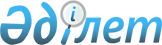 2024-2026 жылдарға арналған Шал ақын ауданының бюджетін бекіту туралыСолтүстік Қазақстан облысы Шал ақын ауданы мәслихатының 2023 жылғы 27 желтоқсандағы № 13/1 шешімі
      Ескерту. 01.01.2024 бастап қолданысқа енгізіледі - осы шешімінің 13-тармағымен.
      Қазақстан Республикасының Бюджет кодексінің 9, 75-баптарына, Қазақстан Республикасының "Қазақстан Республикасындағы жергілікті мемлекеттік басқару және өзін-өзі басқару туралы" Заңының 6-бабына сәйкес Солтүстік Қазақстан облысы Шал ақын ауданының мәслихаты ШЕШІМ ҚАБЫЛДАДЫ:
      1. 2024-2026 жылдарға арналған Шал ақын ауданының бюджеті тиісінше 1, 2, 3-қосымшаларға сәйкес, соның ішінде 2024 жылға келесі көлемдерде бекітілсін: 
      1) кірістер – 6 433 797 мың теңге:
      салықтық түсімдер – 787 911 мың теңге;
      салықтық емес түсімдер – 11 770 мың теңге;
      негізгі капиталды сатудан түсетін түсімдер – 26 676 мың теңге;
      трансферттер түсімі – 5 607 440 мың теңге;
      2) шығындар – 6 476 357,7 мың теңге; 
      3) таза бюджеттік кредиттеу – 8 672 мың теңге:
      бюджеттік кредиттер – 14 768 мың теңге;
      бюджеттік кредиттерді өтеу – 6 096 мың теңге;
      4) қаржы активтерімен операциялар бойынша сальдо – 0 мың теңге:
      қаржы активтерін сатып алу – 0 мың теңге;
      мемлекеттің қаржы активтерін сатудан түсетін түсімдер – 0 мың теңге;
      5) бюджет тапшылығы (профициті) – - 51 232,7 мың теңге;
      6) бюджет тапшылығын қаржыландыру (профицитін пайдалану) – 51 232,7 мың теңге:
      қарыздар түсімі – 14 768 мың теңге;
      қарыздарды өтеу – 6 096 мың теңге;
      бюджет қаражатының пайдаланылатын қалдықтары – 42 560,7 мың теңге.
      Ескерту. 1-тармақ жаңа редакцияда – Солтүстік Қазақстан облысы Шал ақын ауданы мәслихатының 15.02.2024 № 14/4 (01.01.2024 бастап қолданысқа енгізіледі); 04.03.2024 № 15/1 (01.01.2024 бастап қолданысқа енгізіледі) шешімдерімен.


      2. 2024 жылға арналған аудандық бюджеттің кірістері Қазақстан Республикасының Бюджеттік кодексіне сәйкес, келесі салықтық түсімдер есебінен қалыптастырылатыны белгіленсін:
      1) бюджеттi атқару жөнiндегi орталық уәкілетті органмен бірлесіп мемлекеттiк жоспарлау жөнiндегi орталық уәкілетті орган бекітетін тізбе бойынша ірі кәсіпкерлік субъектілерінен түсетін түсімдерді және мұнай секторы ұйымдарынан түсетін түсімдерді қоспағанда, келіп түскен салықтық аударымдардың кемінде елу пайызы мөлшерінде облыстық мәслихат белгілеген кірістерді бөлу нормативтері бойынша корпоративтік табыс салықтан;
      2) облыстық мәслихат белгілеген кірістерді бөлу нормативтері бойынша әлеуметтік салықтан;
      3) аудандық маңызы бар қаланың, ауылдың, кенттің, ауылдық округтің аумағындағы осы салықты салу объектілері бойынша жеке тұлғалардың мүлкіне салынатын салықты қоспағанда, жеке және заңды тұлғалардың, дара кәсіпкерлердің мүлкіне салынатын салықтан;
      4) аудандық маңызы бар қаланың, ауылдың, кенттің аумағындағы жер учаскелеріне жеке және заңды тұлғалардан алынатын, елдi мекендер жерлерiне салынатын жер салығын қоспағанда, жер салығынан;
      5) бензинге (авиациялық бензинді қоспағанда), дизель отынына, газохолға, бензанолға, нефрасқа, жеңіл көмірсутектер қоспаларына және экологиялық отынға ақцизден;
      6) аудандық маңызы бар қала, ауыл, кент аумағындағы жер учаскелерін қоспағанда, жер учаскелерін пайдаланғаны үшін төлемақысынан;
      7) қызметтің жекелеген түрлерiмен айналысуға лицензияларды пайдаланғаны үшін төлемақысынан;
      8) коммерциялық ұйымдарды қоспағанда, заңды тұлғаларды, олардың филиалдары мен өкілдіктерін мемлекеттік (есептік) тіркегені, сондай-ақ оларды қайта тіркегені үшін алымнан;
      9) республикалық бюджет есебіне жазылатын консулдық алымнан және мемлекеттік баждардан басқа, мемлекеттік баждан.
      3. 2024 жылға арналған аудандық бюджеттің кірістері келесі салықтық емес түсімдер есебінен құрылады деп белгіленсін: 
      аудан әкімдігінің шешімі бойынша құрылған коммуналдық мемлекеттік кәсіпорындардың таза кірісі бөлігінің түсімдерінен;
      аудандық маңызы бар қала, ауыл, ауылдық округ әкімдерінің басқаруындағы, ауданның коммуналдық меншігінің мүлкін жалға беруден түсетін кірістерді қоспағанда, ауданның коммуналдық меншігінің мүлкін жалға беруден түсетін кірістерден;
      аудандық бюджеттен берілген кредиттер бойынша сыйақылардан;
      аудандық бюджетке түсетін басқа да салықтық емес түсімдерден.
      4. Аудандық бюджеттің кірістері негізгі капиталды сатудан түсетін түсімдер есебінен қалыптастырылатыны белгіленсін.
      5. Облыстық бюджеттен аудандық бюджетке берілетін бюджеттік субвенция түсімі 1 294 020 мың теңге сомасында бекітілсін. 
      6. Аудандық бюджеттен 2024 жылға арналған ауылдық округтер және Сергеевка қаласының бюджеттеріне берілетін бюджеттік субвенциялар 97 893 мың теңге сомасында белгіленсін, соның ішінде:
      Арай ауылдық округіне – 8 442 мың теңге;
      Афанасьев ауылдық округіне – 9 739 мың теңге;
      Аютас ауылдық округіне – 8 938 мың теңге;
      Городецк ауылдық округіне – 7 122 мың теңге;
      Жаңажол ауылдық округіне – 12 150 мың теңге;
      Новопокров ауылдық округіне – 8 431 мың теңге;
      Приишим ауылдық округіне – 6 062 мың теңге;
      Семипол ауылдық округіне – 7 852 мың теңге;
      Сергеевка қаласына – 13 274 мың теңге;
      Сухорабов ауылдық округіне – 7 342 мың теңге;
      Юбилейный ауылдық округіне – 8 541 мың теңге.
      7. 2024 жылға арналған аудандық бюджетте мамандарды әлеуметтік қолдау шараларын іске асыру үшін республикалық бюджеттен бюджеттік кредиттер түсімі ескерілсін.
      8. Бюджеттің төртінші деңгейдегі аудандық бюджетінен ағымдағы нысаналы трансферттер ескерілсін
      Аталған бюджеттен берілетін нысаналы трансферттерді бөлу Солтүстік Қазақстан облысы Шал ақын ауданы әкімдігінің "2024-2026 жылдарға арналған Шал ақын ауданының бюджетін бекіту туралы" Шал ақын ауданы мәслихатының шешімін іске асыру туралы" қаулысымен айқындалады.
      9. 2024 жылға арналған аудан бюджетінде республикалық және облыстық бюджеттен берілетін нысаналы трансферттер түсімдері ескерілсін.
      Аталған бюджеттен берілетін нысаналы трансферттерді бөлу Солтүстік Қазақстан облысы Шал ақын ауданы әкімдігінің "2024-2026 жылдарға арналған Шал ақын ауданының бюджетін бекіту туралы" Шал ақын ауданы мәслихатының шешімін іске асыру туралы" қаулысымен айқындалады.
      10. 2024 жылға арналған аудандық бюджетте Қазақстан Республикасының Ұлттық қорынан берілетін нысаналы трансферт есебінен нысаналы даму трансферттерінің түсімі ескерілсін.
      Қазақстан Республикасының Ұлттық қорынан көрсетілген нысаналы даму трансферттерін бөлу Солтүстік Қазақстан облысы Шал ақын ауданы әкімдігінің "2024-2026 жылдарға арналған Шал ақын ауданының бюджетін бекіту туралы" Шал ақын ауданы мәслихатының шешімін іске асыру туралы" қаулысымен айқындалады.
      11. 2024 жылға ауданның жергілікті атқарушы органдарының резерві 33 890 мың теңге сомасында бекітілсін.
      Ескерту. 11-тармақ жаңа редакцияда – Солтүстік Қазақстан облысы Шал ақын ауданы мәслихатының 15.02.2024 № 14/4 (01.01.2024 бастап қолданысқа енгізіледі) шешімімен.


      12. 2024 жылға жергілікті атқарушы органның қарыз лимиті 6 096 мың теңге сомасында белгіленсін.
      13. Осы шешім 2024 жылғы 1 қаңтардан бастап қолданысқа енгізіледі. 2024 жылға арналған Шал ақын ауданының бюджеті
      Ескерту. 1-қосымша жаңа редакцияда – Солтүстік Қазақстан облысы Шал ақын ауданы мәслихатының 15.02.2024 № 14/4 (01.01.2024 бастап қолданысқа енгізіледі); 04.03.2024 № 15/1 (01.01.2024 бастап қолданысқа енгізіледі) шешімдерімен. 2025 жылға арналған Шал ақын ауданының бюджеті 2026 жылға арналған Шал ақын ауданының бюджеті
					© 2012. Қазақстан Республикасы Әділет министрлігінің «Қазақстан Республикасының Заңнама және құқықтық ақпарат институты» ШЖҚ РМК
				
      Солтүстік Қазақстан облысыШал ақын ауданы мәслихатының төрағасы 

Қ. Жанғожинов
Солтүстік Қазақстан облысыШал ақын ауданы мәслихатының2023 жылғы 27 желтоқсандағы№ 13/1 шешіміне 1-қосымша
Санаты
Сыныбы
Сыныбы
Кіші сыныбы
Атауы
Сомасы, мың теңге
1
2
2
3
4
5
1) Кірістер:
6 433 797
1
Салықтық түсімдер
787 911
01
01
Табыс салығы 
99 446
1
Корпоративтік табыс салығы
99 446
03
03
Әлеуметтік салық
490 223
1 
Әлеуметтік салық
490 223
04
04
Меншiкке салынатын салықтар
68 501
1 
Мүлiкке салынатын салықтар
68 501
05
05
Тауарларға, жұмыстарға және қызметтерге салынатын iшкi салықтар
104 512
2 
Акциздер
2 205
3 
Табиғи және басқа да ресурстарды пайдаланғаны үшiн түсетiн түсiмдер
84 022
4 
Кәсiпкерлiк және кәсiби қызметтi жүргiзгенi үшiн алынатын алымдар
18 285
08
08
Заңдық маңызы бар әрекеттерді жасағаны және (немесе) оған уәкілеттігі бар мемлекеттік органдар немесе лауазымды адамдар құжаттар бергені үшін алынатын міндетті төлемдер
25 229
1 
Мемлекеттік баж
25 229
2
Салықтық емес түсiмдер
11 770
01
01
Мемлекеттік меншіктен түсетін кірістер
5 438
5 
Мемлекет меншігіндегі мүлікті жалға беруден түсетін кірістер
5 438
06
06
Басқа да салықтық емес түсiмдер
6 332
1
Басқа да салықтық емес түсiмдер
6 332
3
Негізгі капиталды сатудан түсетін түсімдер
26 676
01
01
Мемлекеттік мекемелерге бекітілген мемлекеттік мүлікті сату
8 486
1
Мемлекеттік мекемелерге бекітілген мемлекеттік мүлікті сату
8 486
03
03
Жердi және материалдық емес активтердi сату
18 190
1
Жерді сату
16 050
2
Материалдық емес активтерді сату
2 140
4
Трансферттердің түсімдері
5 607 440
02
02
Мемлекеттiк басқарудың жоғары тұрған органдарынан түсетiн трансферттер
5 607 440
2 
Облыстық бюджеттен түсетiн трансферттер
5 607 440
Функционалдық топ
Функционалдық топ
Функционалдық топ
Функционалдық топ
Атауы
Сомасы, мың теңге
Кіші функция
Кіші функция
Кіші функция
Атауы
Сомасы, мың теңге
Бюджеттік бағдарламалардың әкімшісі
Бюджеттік бағдарламалардың әкімшісі
Атауы
Сомасы, мың теңге
Бағдарлама
Атауы
Сомасы, мың теңге
2) Шығындар:
6 476 357,7
01
Жалпы сипаттағы мемлекеттік қызметтер
2 307 094,3
1
Мемлекеттiк басқарудың жалпы функцияларын орындайтын өкiлдi, атқарушы және басқа органдар
231 051
112
Аудан (облыстық маңызы бар қала) мәслихатының аппараты
44 169
001
Аудан (облыстық маңызы бар қала) мәслихатының қызметін қамтамасыз ету жөніндегі қызметтер
43 176
005
Мал көмінділерінің (биотермиялық шұңқырлардың) жұмыс істеуін қамтамасыз ету
993
122
Аудан (облыстық маңызы бар қала) әкімінің аппараты
186 882
001
Аудан (облыстық маңызы бар қала) әкімінің қызметін қамтамасыз ету жөніндегі қызметтер
186 882
2
Қаржылық қызмет
3 398
459
Ауданның (облыстық маңызы бар қаланың) экономика және қаржы бөлімі
3 398
003 
Салық салу мақсатында мүлікті бағалауды жүргізу
1 193
010 
Жекешелендіру, коммуналдық меншікті басқару, жекешелендіруден кейінгі қызмет және осыған байланысты дауларды реттеу
2 205
9
Жалпы сипаттағы өзге де мемлекеттiк қызметтер
2 072 645,3
459
Ауданның (облыстық маңызы бар қаланың) экономика және қаржы бөлімі
461 706,3
001
Ауданның (облыстық маңызы бар қаланың) экономикалық саясаттын қалыптастыру мен дамыту, мемлекеттік жоспарлау, бюджеттік атқару және коммуналдық меншігін басқару саласындағы мемлекеттік саясатты іске асыру жөніндегі қызметтер
71 837,3
113
Төменгі тұрған бюджеттерге берілетін нысаналы ағымдағы трансферттер
360 086
114
Төменгі тұрған бюджеттерге берілетін нысаналы даму трансферттері
29 783
495
Ауданның (облыстық маңызы бар қаланың) сәулет, құрылыс, тұрғын үй-коммуналдық шаруашылығы, жолаушылар көлігі және автомобиль жолдары бөлімі
1 555 435
001
Жергілікті деңгейде сәулет, құрылыс, тұрғын үй-коммуналдық шаруашылық, жолаушылар көлігі және автомобиль жолдары саласындағы мемлекеттік саясатты іске асыру жөніндегі қызметтер
34 593
113
Төменгі тұрған бюджеттерге берілетін нысаналы ағымдағы трансферттер
330 000
114
Төменгі тұрған бюджеттерге берілетін нысаналы даму трансферттері
1 190 842
475
Ауданның (облыстық маңызы бар қаланың) кәсіпкерлік, ауыл шаруашылығы және ветеринария бөлімі
55 504
001
Жергілікті деңгейде кәсіпкерлікті, ауыл шаруашылығы мен ветеринарияны дамыту саласындағы мемлекеттік саясатты іске асыру жөніндегі қызметтер
48 857
003
Мемлекеттік органның күрделі шығыстары
6 647
02
Қорғаныс
22 018
1
Әскери мұқтаждар
10 379
122
Аудан (облыстық маңызы бар қала) әкімінің аппараты
10 379
005 
Жалпыға бірдей әскери міндетті атқару шеңберіндегі іс-шаралар
10 379
2 
Төтенше жағдайлар жөнiндегi жұмыстарды ұйымдастыру
11 639
122
Аудан (облыстық маңызы бар қала) әкімінің аппараты
11 639
006
Аудан (облыстық маңызы бар қала) ауқымындағы төтенше жағдайлардың алдын алу және оларды жою
7 035
007
Аудандық (қалалық) ауқымдағы дала өрттерінің, сондай-ақ мемлекеттік өртке қарсы қызмет органдары құрылмаған елдi мекендерде өрттердің алдын алу және оларды сөндіру жөніндегі іс-шаралар
4 604
06
Әлеуметтiк көмек және әлеуметтiк қамсыздандыру
354 400,4
1
Әлеуметтiк қамсыздандыру
59 067
451
Ауданның (облыстық маңызы бар қаланың) жұмыспен қамту және әлеуметтік бағдарламалар бөлімі
59 067
005
Мемлекеттік атаулы әлеуметтік көмек
59 067
2
Әлеуметтiк көмек
250 965,4
451
Ауданның (облыстық маңызы бар қаланың) жұмыспен қамту және әлеуметтік бағдарламалар бөлімі
250 965,4
004
Ауылдық жерлерде тұратын денсаулық сақтау, білім беру, әлеуметтік қамтамасыз ету, мәдениет, спорт және ветеринар мамандар ына отын сатып алуға Қазақстан Республик асының заңнамасы на сәйкес әлеуметтік көмек көрсету
4 697
006
Тұрғын үйге көмек көрсету
1 062
007
Жергілікті өкілетті органдардың шешімі бойынша мұқтаж азаматтардың жекелеген топтарына әлеуметтік көмек
36 988,4
010 
Үйден тәрбиеленіп оқытылатын мүгедек балаларды материалдық қамтамасыз ету
1 396
 014 
Мұқтаж азаматтарға үйде әлеуметтiк көмек көрсету
132 997
017
Оңалтудың жеке бағдарламасына сәйкес мұқтаж мүгедектердi протездік-ортопедиялық көмек, сурдотехникалық құралдар, тифлотехникалық құралдар, санаторий-курорттық емделу, мiндеттi гигиеналық құралдармен қамтамасыз ету, арнаулы жүрiп-тұру құралдары, қозғалуға қиындығы бар бірінші топтағы мүгедектерге жеке көмекшінің және есту бойынша мүгедектерге қолмен көрсететiн тіл маманының қызметтері мен қамтамасыз ету
73 825
6
Қылмыстық - атқару жүйесі
300
451
Ауданның (облыстық маңызы бар қаланың) жұмыспен қамту және әлеуметтік бағдарламалар бөлімі
300
039
Қылмыстық жазасын өтеген адамдарды әлеуметтік бейімдеу мен оңалтуды ұйымдаст ыру және жүзеге асыру
300
9
Әлеуметтiк көмек және әлеуметтiк қамтамасыз ету салаларындағы өзге де қызметтер
44 068
451
Ауданның (облыстық маңызы бар қаланың) жұмыспен қамту және әлеуметтік бағдарламалар бөлімі
44 068
001
Жергілікті деңгейде халық үшін әлеуметтік бағдарламаларды жұмыспен қамтуды қамтамасыз етуді іске асыру саласындағы мемлекеттік саясатты іске асыру жөніндегі қызметтер
43 457
011
Жәрдемақыларды және басқа да әлеуметтік төлемдерді есептеу, төлеу мен жеткізу бойынша қызметтерге ақы төлеу
611
07
Тұрғын үй-коммуналдық шаруашылық
1 633 478
1
Тұрғын үй шаруашылығы
166 811
495
Ауданның (облыстық маңызы бар қаланың) сәулет, құрылыс, тұрғын үй-коммуналдық шаруашылығы, жолаушылар көлігі және автомобиль жолдары бөлімі
166 811
007
Коммуналдық тұрғын үй қорының тұрғын үйін жобалау және ( немесе) салу, реконструкциялау
112 475
008
Мемлекеттік тұрғын үй қорын сақтауды үйымдастыру
12 300
098
Коммуналдық тұрғын үй қорының тұрғын үйлерін сатып алу
42 036
2
Коммуналдық шаруашылық
1 410 167
495
Ауданның (облыстық маңызы бар қаланың) сәулет, құрылыс, тұрғын үй-коммуналдық шаруашылығы, жолаушылар көлігі және автомобиль жолдары бөлімі
1 410 167
015
Шағын қалаларды үздіксіз жылумен жабдықтауды қамтамасыз ету
1 051
016
Сумен жабдықтау және су бұру жүйесінің жұмыс істеуі
61 600
058
Ауылдық елді мекендерд егі сумен жабдықтау және су бұру жүйелерін дамыту
1 347 516
3
Елді-мекендерді көркейту
56 500
495
Ауданның (облыстық маңызы бар қаланың) сәулет, құрылыс, тұрғын үй-коммуналдық шаруашылығы, жолаушылар көлігі және автомобиль жолдары бөлімі
56 500
025
Елдi мекендердегі көшелердi жарықтандыру
45 500
029
Елді мекендерді абаттандыру мен көгалдандыру
6 000
031
Елдi мекендердiң санитариясын қамтамасыз ету
5 000
08
Мәдениет, спорт, туризм және ақпараттық кеңістiк
650 392
1
Мәдениет саласындағы қызмет
153 985
478
Ауданның (облыстық маңызы бар қаланың) ішкі саясат, мәдениет және тілдерді дамыту бөлімі
153 985
009
Мәдени-демалыс жұмысын қолдау
153 985
2
Спорт
43 939
465
Ауданның (облыстық маңызы бар қаланың) дене шынықтыру және спорт бөлімі
37 288
001
Жергілікті деңгейде дене шынықтыру және спорт саласындағы мемлекеттік саясатты іске асыру жөніндегі қызметтер
20 758
006
Аудандық (облыстық маңызы бар қалалық) деңгейде спорттық жарыстар өткiзу
700
007
Әртүрлi спорт түрлерi бойынша аудан (облыстық маңызы бар қала) құрама командаларының мүшелерiн дайындау және олардың облыстық спорт жарыстарына қатысуы
15 830
495
Ауданның (облыстық маңызы бар қаланың) сәулет, құрылыс, тұрғын үй-коммуналдық шаруашылығы, жолаушылар көлігі және автомобиль жолдары бөлімі
6 651
021
Cпорт объектілерін дамыту
6 651
3
Ақпараттық кеңiстiк
124 026
478
Ауданның (облыстық маңызы бар қаланың) ішкі саясат, мәдениет және тілдерді дамыту бөлімі
124 026
005 
Мемлекеттік ақпараттық саясат жүргізу жөніндегі қызметтер
7 474
007
Аудандық (қалалық) кiтапханалардың жұмыс iстеуi
116 026 
008
Мемлекеттiк тiлдi және Қазақстан халқының басқа да тiлдерін дамыту
526
9
Мәдениет, спорт, туризм және ақпараттық кеңiстiктi ұйымдастыру жөнiндегi өзге де
қызметтер
328 442
478
Ауданның (облыстық маңызы бар қаланың) ішкі саясат, мәдениет және тілдерді дамыту бөлімі
328 442
001
Ішкі саясат, мәдениет, тілдерді дамыту және спорт саласында мемлекеттік саясатты жергілікті деңгейде іске асыру бойынша қызметтер
30 732
004
Жастар саясаты саласында іс-шараларды іске асыру
7 923
032
Ведомстволық бағыныстағы мемлекеттік мекемелер мен ұйымдардың күрделі шығыстары
223 135
052
"Ауыл-Ел бесігі" жобасы шеңберінде ауылдық елді мекендердегі әлеуметтік және инженерлік инфрақұрылым бойынша іс-шараларды іске асыру
66 652
10
Ауыл, су, орман, балық шаруашылығы, ерекше қорғалатын табиғи аумақтар, қоршаған ортаны және жануарлар дүниесін қорғау, жер қатынастары
46 821
1
Ауыл шаруашылығы
5 000
475
Ауданның (облыстық маңызы бар қаланың) кәсіпкерлік, ауыл шаруашылығы және ветеринария бөлімі
5 000
005
Мал көмінділерінің (биотермиялық шұңқырлардың) жұмыс істеуін қамтамасыз ету
5 000
6
Жер қатынастары
33 421
463
Ауданның (облыстық маңызы бар қаланың) жер қатынастары бөлімі
33 421
001
Аудан (облыстық маңызы бар қала) аумағында жер қатынастарын реттеу саласындағы мемлекеттік саясатты іске асыру жөніндегі қызметтер
26 831
007
Мемлекеттік органның күрделі шығыстары
6 590
9
Ауыл, су, орман, балық шаруашылығы, қоршаған ортаны қорғау және жер қатынастары саласындағы басқа да қызметтер
8 400
459
Ауданның (облыстық маңызы бар қаланың) экономика және қаржы бөлімі
8 400
099
Мамандарға әлеуметтік қолдау көрсету жөніндегі шараларды іске асыру
8 400
11
Өнеркәсіп, сәулет, қала құрылысы және құрылыс қызметі
93 338,8
2
Сәулет, қала құрылысы және құрылыс қызметі
93 338,8
495
Ауданның (облыстық маңызы бар қаланың) сәулет, құрылыс, тұрғын үй-коммуналдық шаруашылығы, жолаушылар көлігі және автомобиль жолдары бөлімі
93 338,8
005
Аудан аумағыны ң қала құрылысы н дамытуды ң кешенді схемаларын және елді мекендердің бас жоспарлар ын әзірлеу
93 338,8
12
Көлік және коммуникация
715 445
1
Автомобиль көлiгi
701 267
495
Ауданның (облыстық маңызы бар қаланың) сәулет, құрылыс, тұрғын үй-коммуналдық шаруашылығы, жолаушылар көлігі және автомобиль жолдары бөлімі
701 267
023
Автомобиль жолдарының жұмыс істеуін қамтамасыз ету
95 500
034
Көлiк инфрақұрылымының басым жобаларын іске асыру
105 767
045
Аудандық маңызы бар автомобиль жолдарын және елді-мекендердің көшелерін күрделі және орташа жөндеу
500 000
9
Көлiк және коммуникациялар саласындағы өзге де қызметтер
14 178
495
Ауданның (облыстық маңызы бар қаланың) сәулет, құрылыс, тұрғын үй-коммуналдық шаруашылығы, жолаушылар көлігі және автомобиль жолдары бөлімі
14 178
039
Әлеуметтік маңызы бар қалалық (ауылдық), қала маңындағы және ауданішілік қатынастар бойынша жолаушылар тасымалдарын субсидиялау
14 178
13
Басқалар
49 220
9
Басқалар
49 220
459
Ауданның (облыстық маңызы бар қаланың) экономика және қаржы бөлімі
33 890
012
Ауданның (облыстық маңызы бар қаланың) жергілікті атқарушы органының резерві
33 890
495
Ауданның (облыстық маңызы бар қаланың) сәулет, құрылыс, тұрғын үй-коммуналдық шаруашылығы, жолаушылар көлігі және автомобиль жолдары бөлімі
15 330
055
2021 – 2025 жылдарға арналған кәсіпкерлікті дамыту жөніндегі ұлттық жоба шеңберінде индустриялық инфрақұрылымды дамыту
15 300
079
"Ауыл-Ел бесігі" жобасы шеңберінде ауылдық елді мекендердегі әлеуметтік және инженерлік инфрақұрылымдарды дамыту
30
 14
Борышқа қызмет көрсету
13 091
1
Борышқа қызмет көрсету
13 091
459
Ауданның (облыстық маңызы бар қаланың) экономика және қаржы бөлімі
13 091
021
Жергілікті атқарушы органдардың облыстық бюджеттен қарыздар бойынша сыйақылар мен өзге де төлемдерді төлеу бойынша борышына қызмет көрсету
13 091
15
Трансферттер
591 059,2
1
Трансферттер
591 059,2
459
Ауданның (облыстық маңызы бар қаланың) экономика және қаржы бөлімі
591 059,2
006
Пайдаланылмаған (толық пайдаланылмаған) нысаналы трансферттерді қайтару
82,1
054
Қазақстан Республикасының Ұлттық қорынан берілетін нысаналы трансферт есебінен республикалық бюджеттен бөлінген пайдаланылмаған (түгел пайдаланылмаған) нысаналы трансферттердің сомасын қайтару
1 558,1
024
Заңнаманы өзгертуге байланысты жоғары тұрған бюджеттің шығындарын өтеуге төменгі тұрған бюджеттен ағымдағы нысаналы трансферттер
491 526
038
Субвенциялар
97 893
3) Таза бюджеттік кредиттеу
8 672
Бюджеттік кредиттер
14 768
10
Ауыл, су, орман, балық шаруашылығы, ерекше қорғалатын табиғи аумақтар, қоршаған ортаны және жануарлар дүниесін қорғау, жер қатынастары
14 768
9
Ауыл, су, орман, балық шаруашылығы , қоршаған ортаны қорғау және жер қатынастары саласындағы басқа да қызметтер
14 768
459
Ауданның (облыстық маңызы бар қаланың) экономика және қаржы бөлімі
14 768
018
Мамандарды әлеуметтік қолдау шараларын іске асыру үшін бюджеттік кредиттер
14 768
Санаты
Сыныбы
Сыныбы
Кіші сыныбы
Атауы
Сомасы, мың теңге
1
2
2
3
4
5
5
Бюджеттік кредиттерді өтеу
6 096
01
01
Бюджеттік кредиттерді өтеу
6 096
1
Мемлекеттік бюджеттен берілген бюджеттік кредиттерді өтеу
6 096
4) Қаржы активтерімен операциялар бойынша сальдо
0
Қаржы активтерін сатып алу
0
13
Басқалар
0
Мемлекеттің қаржы активтерін сатудан түсетін түсімдер
0
5) Бюджет тапшылығы (профициті)
- 51 232,7
6) Бюджет тапшылығын қаржыландыру (профицитін пайдалану)
51 232,7
Санаты
Сыныбы
Сыныбы
Кіші сыныбы
Атауы
Сомасы, мың теңге
1
2
2
3 
4
5
7
Қарыздар түсімдері
14 768
01
01
Мемлекеттік ішкі қарыздар
14 768
2 
Қарыз алу келісім-шарттары
14 768
Функционалдық топ
Кіші функция
Бюджеттік бағдарламалардың әкімшісі
Бағдарлама
Атауы
Сомасы, мың теңге
16
Қарыздарды өтеу
6 096
1
Қарыздарды өтеу
6 096
459
Ауданның (облыстық маңызы бар қаланың) экономика және қаржы бөлімі
6 096
005
Жергілікті атқарушы органның жоғары тұрған бюджет алдындағы борышын өтеу
6 096
Санаты
Сыныбы
Сыныбы
Кіші сыныбы
Атауы
Сомасы, мың теңге
1
2
2
3
4
5
8
Бюджет қаражатының пайдаланылатын қалдықтары
42 560,7
01
01
Бюджет қаражаты қалдықтары
42 560,7
1 
Бюджет қаражатының бос қалдықтары
42 560,7Солтүстік Қазақстан облысыШал ақын ауданы мәслихатының2023 жылғы 27 желтоқсандағы№ 13/1 шешіміне 2-қосымша
Санаты
Сыныбы
Сыныбы
Кіші сыныбы
Атауы
Сомасы, мың теңге
1
2
2
3
4
5
1) Кірістер:
2 775 400
1
Салықтық түсімдер
824 207
01
01
Табыс салығы 
99 446
1
Корпоративтік табыс салығы
99 446
03
03
Әлеуметтік салық
524 538
1 
Әлеуметтік салық 
524 538
04
04
Меншiкке салынатын салықтар
69 186
1 
Мүлiкке салынатын салықтар
69 186
05
05
Тауарларға, жұмыстарға және қызметтерге салынатын iшкi салықтар
105 556
2 
Акциздер
2 205
3 
Табиғи және басқа да ресурстарды пайдаланғаны үшiн түсетiн түсiмдер
85 066
4 
Кәсiпкерлiк және кәсiби қызметтi жүргiзгенi үшiн алынатын алымдар
18 285
08
08
Заңдық маңызы бар әрекеттерді жасағаны және (немесе) оған уәкілеттігі бар мемлекеттік органдар немесе лауазымды адамдар құжаттар бергені үшін алынатын міндетті төлемдер
25 481
1 
Мемлекеттік баж
25 481
2
Салықтық емес түсiмдер
11 887
01
01
Мемлекеттік меншіктен түсетін кірістер
5 438
5 
Мемлекет меншігіндегі мүлікті жалға беруден түсетін кірістер
5 438
06
06
Басқа да салықтық емес түсiмдер
6 449
1
Басқа да салықтық емес түсiмдер
6 449
3
Негізгі капиталды сатудан түсетін түсімдер
26 942
01
01
Мемлекеттік мекемелерге бекітілген мемлекеттік мүлікті сату
8 752
1
Мемлекеттік мекемелерге бекітілген мемлекеттік мүлікті сату
8 752
03
03
Жердi және материалдық емес активтердi сату
18 190
1
Жерді сату
16 050
2
Материалдық емес активтерді сату
2 140
4
Трансферттердің түсімдері
1 912 364
02
02
Мемлекеттiк басқарудың жоғары тұрған органдарынан түсетiн трансферттер
1 912 364
2 
Облыстық бюджеттен түсетiн трансферттер
1 912 364
Функционалдық топ
Функционалдық топ
Функционалдық топ
Функционалдық топ
Атауы
Сомасы, мың теңге
Кіші функция
Кіші функция
Кіші функция
Атауы
Сомасы, мың теңге
Бюджеттік бағдарламалардың әкімшісі
Бюджеттік бағдарламалардың әкімшісі
Атауы
Сомасы, мың теңге
Бағдарлама
Атауы
Сомасы, мың теңге
2) Шығындар:
 2 775 400
01
Жалпы сипаттағы мемлекеттік қызметтер
595 241
1
Мемлекеттiк басқарудың жалпы функцияларын орындайтын өкiлдi, атқарушы және басқа органдар
231 565
112
Аудан (облыстық маңызы бар қала) мәслихатының аппараты
43 171
001
Аудан (облыстық маңызы бар қала) мәслихатының қызметін қамтамасыз ету жөніндегі қызметтер
43 171
122
Аудан (облыстық маңызы бар қала) әкімінің аппараты
188 394
001
Аудан (облыстық маңызы бар қала) әкімінің қызметін қамтамасыз ету жөніндегі қызметтер
188 394
2
Қаржылық қызмет
3 398
459
Ауданның (облыстық маңызы бар қаланың) экономика және қаржы бөлімі
3 398
003 
Салық салу мақсатында мүлікті бағалауды жүргізу
1 193
010 
Жекешелендіру, коммуналдық меншікті басқару, жекешелендіруден кейінгі қызмет және осыған байланысты дауларды реттеу 
2 205
9
Жалпы сипаттағы өзге де мемлекеттiк қызметтер
360 278
459
Ауданның (облыстық маңызы бар қаланың) экономика және қаржы бөлімі
274 917
001
Ауданның (облыстық маңызы бар қаланың) экономикалық саясаттын қалыптастыру мен дамыту, мемлекеттік жоспарлау, бюджеттік атқару және коммуналдық меншігін басқару саласындағы мемлекеттік саясатты іске асыру жөніндегі қызметтер
71 606
113
Төменгі тұрған бюджеттерге берілетін нысаналы ағымдағы трансферттер
203 311
495
Ауданның (облыстық маңызы бар қаланың) сәулет, құрылыс, тұрғын үй-коммуналдық шаруашылығы, жолаушылар көлігі және автомобиль жолдары бөлімі
35 733
001
Жергілікті деңгейде сәулет, құрылыс, тұрғын үй-коммуналдық шаруашылық, жолаушылар көлігі және автомобиль жолдары саласындағы мемлекеттік саясатты іске асыру жөніндегі қызметтер
35 733
475
Ауданның (облыстық маңызы бар қаланың) кәсіпкерлік, ауыл шаруашылығы және ветеринария бөлімі
49 628
001
Жергілікті деңгейде кәсіпкерлікті, ауыл шаруашылығы мен ветеринарияны дамыту саласындағы мемлекеттік саясатты іске асыру жөніндегі қызметтер
49 628
02
Қорғаныс
17 018
1
Әскери мұқтаждар
10 379
122
Аудан (облыстық маңызы бар қала) әкімінің аппараты
10 379
005 
Жалпыға бірдей әскери міндетті атқару шеңберіндегі іс-шаралар
10 379
2 
Төтенше жағдайлар жөнiндегi жұмыстарды ұйымдастыру
6 639
122
Аудан (облыстық маңызы бар қала) әкімінің аппараты
6 639
006
Аудан (облыстық маңызы бар қала) ауқымындағы төтенше жағдайлардың алдын алу және оларды жою
2 035
007
Аудандық (қалалық) ауқымдағы дала өрттерінің, сондай-ақ мемлекеттік өртке қарсы қызмет органдары құрылмаған елдi мекендерде өрттердің алдын алу және оларды сөндіру жөніндегі іс-шаралар
4 604
06
Әлеуметтiк көмек және әлеуметтiк қамсыздандыру
324 913
1
Әлеуметтiк қамсыздандыру
59 067
451
Ауданның (облыстық маңызы бар қаланың) жұмыспен қамту және әлеуметтік бағдарламалар бөлімі
59 067
005
Мемлекеттік атаулы әлеуметтік көмек 
59 067
2
Әлеуметтiк көмек
224 379
451
Ауданның (облыстық маңызы бар қаланың) жұмыспен қамту және әлеуметтік бағдарламалар бөлімі
224 379
004
Ауылдық жерлерде тұратын денсаулық сақтау, білім беру, әлеуметтік қамтамасыз ету, мәдениет, спорт және ветеринар мамандар ына отын сатып алуға Қазақстан Республик асының заңнамасы на сәйкес әлеуметтік көмек көрсету
4 697
006
Тұрғын үйге көмек көрсету
1 062
007
Жергілікті өкілетті органдардың шешімі бойынша мұқтаж азаматтардың жекелеген топтарына әлеуметтік көмек
36 213
010 
Үйден тәрбиеленіп оқытылатын мүгедек балаларды материалдық қамтамасыз ету
1 396
 014 
Мұқтаж азаматтарға үйде әлеуметтiк көмек көрсету
132 997
017
Оңалтудың жеке бағдарламасына сәйкес мұқтаж мүгедектердi протездік-ортопедиялық көмек, сурдотехникалық құралдар, тифлотехникалық құралдар, санаторий-курорттық емделу, мiндеттi гигиеналық құралдармен қамтамасыз ету, арнаулы жүрiп-тұру құралдары, қозғалуға қиындығы бар бірінші топтағы мүгедектерге жеке көмекшінің және есту бойынша мүгедектерге қолмен көрсететiн тіл маманының қызметтері мен қамтамасыз ету
48 014
6
Қылмыстық - атқару жүйесі
300
451
Ауданның (облыстық маңызы бар қаланың) жұмыспен қамту және әлеуметтік бағдарламалар бөлімі
300
039
Қылмыстық жазасын өтеген адамдарды әлеуметтік бейімдеу мен оңалтуды ұйымдаст ыру және жүзеге асыру
300
9
Әлеуметтiк көмек және әлеуметтiк қамтамасыз ету салаларындағы өзге де қызметтер
41 167
451
Ауданның (облыстық маңызы бар қаланың) жұмыспен қамту және әлеуметтік бағдарламалар бөлімі
41 167
001
Жергілікті деңгейде халық үшін әлеуметтік бағдарламаларды жұмыспен қамтуды қамтамасыз етуді іске асыру саласындағы мемлекеттік саясатты іске асыру жөніндегі қызметтер
40 556
011
Жәрдемақыларды және басқа да әлеуметтік төлемдерді есептеу, төлеу мен жеткізу бойынша қызметтерге ақы төлеу
611
07
Тұрғын үй-коммуналдық шаруашылық
64 671
1
Тұрғын үй шаруашылығы
3 000
495
Ауданның (облыстық маңызы бар қаланың) сәулет, құрылыс, тұрғын үй-коммуналдық шаруашылығы, жолаушылар көлігі және автомобиль жолдары бөлімі
3 000
008
Мемлекеттік тұрғын үй қорын сақтауды үйымдастыру
3 000
2
Коммуналдық шаруашылық
3 051
495
Ауданның (облыстық маңызы бар қаланың) сәулет, құрылыс, тұрғын үй-коммуналдық шаруашылығы, жолаушылар көлігі және автомобиль жолдары бөлімі
3 051
015
Шағын қалаларды үздіксіз жылумен жабдықтауды қамтамасыз ету
1 051
016
Сумен жабдықтау және су бұру жүйесінің жұмыс істеуі
2 000
3
Елді-мекендерді көркейту
58 620
495
Ауданның (облыстық маңызы бар қаланың) сәулет, құрылыс, тұрғын үй-коммуналдық шаруашылығы, жолаушылар көлігі және автомобиль жолдары бөлімі
58 620
025
Елдi мекендердегі көшелердi жарықтандыру
58 620
08
Мәдениет, спорт, туризм және ақпараттық кеңістiк
444 050
1
Мәдениет саласындағы қызмет
243 729
478
Ауданның (облыстық маңызы бар қаланың) ішкі саясат, мәдениет және тілдерді дамыту бөлімі
243 729
009
Мәдени-демалыс жұмысын қолдау
243 729
2
Спорт
36 830
465
Ауданның (облыстық маңызы бар қаланың) дене шынықтыру және спорт бөлімі 
30 830
001
Жергілікті деңгейде дене шынықтыру және спорт саласындағы мемлекеттік саясатты іске асыру жөніндегі қызметтер
21 130
006
Аудандық (облыстық маңызы бар қалалық) деңгейде спорттық жарыстар өткiзу
700
007
Әртүрлi спорт түрлерi бойынша аудан (облыстық маңызы бар қала) құрама командаларының мүшелерiн дайындау және олардың облыстық спорт жарыстарына қатысуы
9 000
495
Ауданның (облыстық маңызы бар қаланың) сәулет, құрылыс, тұрғын үй-коммуналдық шаруашылығы, жолаушылар көлігі және автомобиль жолдары бөлімі
6 000
021
Cпорт объектілерін дамыту
6 000
3
Ақпараттық кеңiстiк
123 863
478
Ауданның (облыстық маңызы бар қаланың) ішкі саясат, мәдениет және тілдерді дамыту бөлімі
123 863
005 
Мемлекеттік ақпараттық саясат жүргізу жөніндегі қызметтер
7 474
007
Аудандық (қалалық) кiтапханалардың жұмыс iстеуi
115 863 
008
Мемлекеттiк тiлдi және Қазақстан халқының басқа да тiлдерін дамыту
526
9
Мәдениет, спорт, туризм және ақпараттық кеңiстiктi ұйымдастыру жөнiндегi өзге де
қызметтер
39 628
478
Ауданның (облыстық маңызы бар қаланың) ішкі саясат, мәдениет және тілдерді дамыту бөлімі
39 628
001
Ішкі саясат, мәдениет, тілдерді дамыту және спорт саласында мемлекеттік саясатты жергілікті деңгейде іске асыру бойынша қызметтер
31 705
004
Жастар саясаты саласында іс-шараларды іске асыру
7 923
10
Ауыл, су, орман, балық шаруашылығы, ерекше қорғалатын табиғи аумақтар, қоршаған ортаны және жануарлар дүниесін қорғау, жер қатынастары
35 004
6
Жер қатынастары
26 604
463
Ауданның (облыстық маңызы бар қаланың) жер қатынастары бөлімі
26 604
001
Аудан (облыстық маңызы бар қала) аумағында жер қатынастарын реттеу саласындағы мемлекеттік саясатты іске асыру жөніндегі қызметтер
26 604
9
Ауыл, су, орман, балық шаруашылығы, қоршаған ортаны қорғау және жер қатынастары саласындағы басқа да қызметтер
8 400
459
Ауданның (облыстық маңызы бар қаланың) экономика және қаржы бөлімі
8 400
099
Мамандарға әлеуметтік қолдау көрсету жөніндегі шараларды іске асыру
8 400
12
Көлік және коммуникация
1 177 605
1
Автомобиль көлiгi
1 163 427
495
Ауданның (облыстық маңызы бар қаланың) сәулет, құрылыс, тұрғын үй-коммуналдық шаруашылығы, жолаушылар көлігі және автомобиль жолдары бөлімі
1 163 427
023
Автомобиль жолдарының жұмыс істеуін қамтамасыз ету
1 163 427
9
Көлiк және коммуникациялар саласындағы өзге де қызметтер
14 178
495
Ауданның (облыстық маңызы бар қаланың) сәулет, құрылыс, тұрғын үй-коммуналдық шаруашылығы, жолаушылар көлігі және автомобиль жолдары бөлімі
14 178
039
Әлеуметтік маңызы бар қалалық (ауылдық), қала маңындағы және ауданішілік қатынастар бойынша жолаушылар тасымалдарын субсидиялау
14 178
13
Басқалар
19 000
9
Басқалар
19 000
459
Ауданның (облыстық маңызы бар қаланың) экономика және қаржы бөлімі
19 000
012
Ауданның (облыстық маңызы бар қаланың) жергілікті атқарушы органының резерві 
19 000
14
Борышқа қызмет көрсету
5
1
Борышқа қызмет көрсету
5
459
Ауданның (облыстық маңызы бар қаланың) экономика және қаржы бөлімі
5
021
Жергілікті атқарушы органдардың облыстық бюджеттен қарыздар бойынша сыйақылар мен өзге де төлемдерді төлеу бойынша борышына қызмет көрсету
5
15
Трансферттер
97 893
1
Трансферттер
97 893
459
Ауданның (облыстық маңызы бар қаланың) экономика және қаржы бөлімі
97 893
038
Субвенциялар
97 893
3) Таза бюджеттік кредиттеу
- 6 001
Бюджеттік кредиттер
0
Санаты
Сыныбы
Сыныбы
Кіші сыныбы
Атауы
Сомасы, мың теңге
1
2
2
3
4
5
5
Бюджеттік кредиттерді өтеу
6 001
01
01
Бюджеттік кредиттерді өтеу
6 001
1
Мемлекеттік бюджеттен берілген бюджеттік кредиттерді өтеу
6 001
4) Қаржы активтерімен операциялар бойынша сальдо
0
Қаржы активтерін сатып алу
0
13
Басқалар
0
Мемлекеттің қаржы активтерін сатудан түсетін түсімдер
0
5) Бюджет тапшылығы (профициті)
- 6 001
6) Бюджет тапшылығын қаржыландыру (профицитін пайдалану)
6 001
Санаты
Сыныбы
Сыныбы
Кіші сыныбы
Атауы
Сомасы, мың теңге
1
2
2
3 
4
5
7
Қарыздар түсімдері
0
01
01
Мемлекеттік ішкі қарыздар 
0
2 
Қарыз алу келісім-шарттары
0
Функционалдық топ
Кіші функция
Бюджеттік бағдарламалардың әкімшісі
Бағдарлама
Атауы
Сомасы, мың теңге
16
Қарыздарды өтеу
6 001
1
Қарыздарды өтеу
6 001
459
Ауданның (облыстық маңызы бар қаланың) экономика және қаржы бөлімі
6 001
005
Жергілікті атқарушы органның жоғары тұрған бюджет алдындағы борышын өтеу
6 001
Санаты
Сыныбы
Сыныбы
Кіші сыныбы
Атауы
Сомасы, мың теңге
1
2
2
3
4
5
8
Бюджет қаражатының пайдаланылатын қалдықтары
0
01
01
Бюджет қаражаты қалдықтары
0
1 
Бюджет қаражатының бос қалдықтары
0Солтүстік Қазақстан облысыШал ақын ауданы мәслихатының2023 жылғы 27 желтоқсандағы№ 13/1 шешіміне 3-қосымша
Санаты
Сыныбы
Сыныбы
Кіші сыныбы
Атауы
Сомасы, мың теңге
1
2
2
3
4
5
1) Кірістер:
2 881 439
1
Салықтық түсімдер
862 925
01
01
Табыс салығы 
99 446
1
Корпоративтік табыс салығы
99 446
03
03
Әлеуметтік салық
561 256
1 
Әлеуметтік салық 
561 256
04
04
Меншiкке салынатын салықтар
69 877
1 
Мүлiкке салынатын салықтар
69 877
05
05
Тауарларға, жұмыстарға және қызметтерге салынатын iшкi салықтар
106 610
2 
Акциздер
2 205
3 
Табиғи және басқа да ресурстарды пайдаланғаны үшiн түсетiн түсiмдер
86 120
4 
Кәсiпкерлiк және кәсiби қызметтi жүргiзгенi үшiн алынатын алымдар
18 285
08
08
Заңдық маңызы бар әрекеттерді жасағаны және (немесе) оған уәкілеттігі бар мемлекеттік органдар немесе лауазымды адамдар құжаттар бергені үшін алынатын міндетті төлемдер
25 736
1 
Мемлекеттік баж
25 736
2
Салықтық емес түсiмдер
12 006
01
01
Мемлекеттік меншіктен түсетін кірістер
5 438
5 
Мемлекет меншігіндегі мүлікті жалға беруден түсетін кірістер
5 438
06
06
Басқа да салықтық емес түсiмдер
6 568
1
Басқа да салықтық емес түсiмдер
6 568
3
Негізгі капиталды сатудан түсетін түсімдер
27 212
01
01
Мемлекеттік мекемелерге бекітілген мемлекеттік мүлікті сату
8 486
1
Мемлекеттік мекемелерге бекітілген мемлекеттік мүлікті сату
8 486
03
03
Жердi және материалдық емес активтердi сату
18 726
1
Жерді сату
16 586
2
Материалдық емес активтерді сату
2 140
4
Трансферттердің түсімдері
1 979 296
02
02
Мемлекеттiк басқарудың жоғары тұрған органдарынан түсетiн трансферттер
1 979 296
2 
Облыстық бюджеттен түсетiн трансферттер
1 979 296
Функционалдық топ
Функционалдық топ
Функционалдық топ
Функционалдық топ
Атауы
Сомасы, мың теңге
Кіші функция
Кіші функция
Кіші функция
Атауы
Сомасы, мың теңге
Бюджеттік бағдарламалардың әкімшісі
Бюджеттік бағдарламалардың әкімшісі
Атауы
Сомасы, мың теңге
Бағдарлама
Атауы
Сомасы, мың теңге
2) Шығындар:
2 881 439
01
Жалпы сипаттағы мемлекеттік қызметтер
595 241
1
Мемлекеттiк басқарудың жалпы функцияларын орындайтын өкiлдi, атқарушы және басқа органдар
231 565
112
Аудан (облыстық маңызы бар қала) мәслихатының аппараты
43 171
001
Аудан (облыстық маңызы бар қала) мәслихатының қызметін қамтамасыз ету жөніндегі қызметтер
43 171
122
Аудан (облыстық маңызы бар қала) әкімінің аппараты
188 394
001
Аудан (облыстық маңызы бар қала) әкімінің қызметін қамтамасыз ету жөніндегі қызметтер
188 394
2
Қаржылық қызмет
3 398
459
Ауданның (облыстық маңызы бар қаланың) экономика және қаржы бөлімі
3 398
003 
Салық салу мақсатында мүлікті бағалауды жүргізу
1 193
010 
Жекешелендіру, коммуналдық меншікті басқару, жекешелендіруден кейінгі қызмет және осыған байланысты дауларды реттеу 
2 205
9
Жалпы сипаттағы өзге де мемлекеттiк қызметтер
360 278
459
Ауданның (облыстық маңызы бар қаланың) экономика және қаржы бөлімі
274 917
001
Ауданның (облыстық маңызы бар қаланың) экономикалық саясаттын қалыптастыру мен дамыту, мемлекеттік жоспарлау, бюджеттік атқару және коммуналдық меншігін басқару саласындағы мемлекеттік саясатты іске асыру жөніндегі қызметтер
71 606
113
Төменгі тұрған бюджеттерге берілетін нысаналы ағымдағы трансферттер
203 311
495
Ауданның (облыстық маңызы бар қаланың) сәулет, құрылыс, тұрғын үй-коммуналдық шаруашылығы, жолаушылар көлігі және автомобиль жолдары бөлімі
35 733
001
Жергілікті деңгейде сәулет, құрылыс, тұрғын үй-коммуналдық шаруашылық, жолаушылар көлігі және автомобиль жолдары саласындағы мемлекеттік саясатты іске асыру жөніндегі қызметтер
35 733
475
Ауданның (облыстық маңызы бар қаланың) кәсіпкерлік, ауыл шаруашылығы және ветеринария бөлімі
49 628
001
Жергілікті деңгейде кәсіпкерлікті, ауыл шаруашылығы мен ветеринарияны дамыту саласындағы мемлекеттік саясатты іске асыру жөніндегі қызметтер
49 628
02
Қорғаныс
17 018
1
Әскери мұқтаждар
10 379
122
Аудан (облыстық маңызы бар қала) әкімінің аппараты
10 379
005 
Жалпыға бірдей әскери міндетті атқару шеңберіндегі іс-шаралар
10 379
2 
Төтенше жағдайлар жөнiндегi жұмыстарды ұйымдастыру
6 639
122
Аудан (облыстық маңызы бар қала) әкімінің аппараты
6 639
006
Аудан (облыстық маңызы бар қала) ауқымындағы төтенше жағдайлардың алдын алу және оларды жою
2 035
007
Аудандық (қалалық) ауқымдағы дала өрттерінің, сондай-ақ мемлекеттік өртке қарсы қызмет органдары құрылмаған елдi мекендерде өрттердің алдын алу және оларды сөндіру жөніндегі іс-шаралар
4 604
06
Әлеуметтiк көмек және әлеуметтiк қамсыздандыру
324 913
1
Әлеуметтiк қамсыздандыру
59 067
451
Ауданның (облыстық маңызы бар қаланың) жұмыспен қамту және әлеуметтік бағдарламалар бөлімі
59 067
005
Мемлекеттік атаулы әлеуметтік көмек 
59 067
2
Әлеуметтiк көмек
224 379
451
Ауданның (облыстық маңызы бар қаланың) жұмыспен қамту және әлеуметтік бағдарламалар бөлімі
224 379
004
Ауылдық жерлерде тұратын денсаулық сақтау, білім беру, әлеуметтік қамтамасыз ету, мәдениет, спорт және ветеринар мамандар ына отын сатып алуға Қазақстан Республик асының заңнамасы на сәйкес әлеуметтік көмек көрсету
4 697
006
Тұрғын үйге көмек көрсету
1 062
007
Жергілікті өкілетті органдардың шешімі бойынша мұқтаж азаматтардың жекелеген топтарына әлеуметтік көмек
36 213
010 
Үйден тәрбиеленіп оқытылатын мүгедек балаларды материалдық қамтамасыз ету
1 396
 014 
Мұқтаж азаматтарға үйде әлеуметтiк көмек көрсету
132 997
017
Оңалтудың жеке бағдарламасына сәйкес мұқтаж мүгедектердi протездік-ортопедиялық көмек, сурдотехникалық құралдар, тифлотехникалық құралдар, санаторий-курорттық емделу, мiндеттi гигиеналық құралдармен қамтамасыз ету, арнаулы жүрiп-тұру құралдары, қозғалуға қиындығы бар бірінші топтағы мүгедектерге жеке көмекшінің және есту бойынша мүгедектерге қолмен көрсететiн тіл маманының қызметтері мен қамтамасыз ету
48 014
6
Қылмыстық - атқару жүйесі
300
451
Ауданның (облыстық маңызы бар қаланың) жұмыспен қамту және әлеуметтік бағдарламалар бөлімі
300
039
Қылмыстық жазасын өтеген адамдарды әлеуметтік бейімдеу мен оңалтуды ұйымдаст ыру және жүзеге асыру
300
9
Әлеуметтiк көмек және әлеуметтiк қамтамасыз ету салаларындағы өзге де қызметтер
41 167
451
Ауданның (облыстық маңызы бар қаланың) жұмыспен қамту және әлеуметтік бағдарламалар бөлімі
41 167
001
Жергілікті деңгейде халық үшін әлеуметтік бағдарламаларды жұмыспен қамтуды қамтамасыз етуді іске асыру саласындағы мемлекеттік саясатты іске асыру жөніндегі қызметтер
40 556
011
Жәрдемақыларды және басқа да әлеуметтік төлемдерді есептеу, төлеу мен жеткізу бойынша қызметтерге ақы төлеу
611
07
Тұрғын үй-коммуналдық шаруашылық
64 671
1
Тұрғын үй шаруашылығы
3 000
495
Ауданның (облыстық маңызы бар қаланың) сәулет, құрылыс, тұрғын үй-коммуналдық шаруашылығы, жолаушылар көлігі және автомобиль жолдары бөлімі
3 000
008
Мемлекеттік тұрғын үй қорын сақтауды үйымдастыру
3 000
2
Коммуналдық шаруашылық
3 051
495
Ауданның (облыстық маңызы бар қаланың) сәулет, құрылыс, тұрғын үй-коммуналдық шаруашылығы, жолаушылар көлігі және автомобиль жолдары бөлімі
3 051
015
Шағын қалаларды үздіксіз жылумен жабдықтауды қамтамасыз ету
1 051
016
Сумен жабдықтау және су бұру жүйесінің жұмыс істеуі
2 000
3
Елді-мекендерді көркейту
58 620
495
Ауданның (облыстық маңызы бар қаланың) сәулет, құрылыс, тұрғын үй-коммуналдық шаруашылығы, жолаушылар көлігі және автомобиль жолдары бөлімі
58 620
025
Елдi мекендердегі көшелердi жарықтандыру
58 620
08
Мәдениет, спорт, туризм және ақпараттық кеңістiк
443 939
1
Мәдениет саласындағы қызмет
243 618
478
Ауданның (облыстық маңызы бар қаланың) ішкі саясат, мәдениет және тілдерді дамыту бөлімі
243 618
009
Мәдени-демалыс жұмысын қолдау
243 618
2
Спорт
36 830
465
Ауданның (облыстық маңызы бар қаланың) дене шынықтыру және спорт бөлімі 
30 830
001
Жергілікті деңгейде дене шынықтыру және спорт саласындағы мемлекеттік саясатты іске асыру жөніндегі қызметтер
21 130
006
Аудандық (облыстық маңызы бар қалалық) деңгейде спорттық жарыстар өткiзу
700
007
Әртүрлi спорт түрлерi бойынша аудан (облыстық маңызы бар қала) құрама командаларының мүшелерiн дайындау және олардың облыстық спорт жарыстарына қатысуы
9 000
495
Ауданның (облыстық маңызы бар қаланың) сәулет, құрылыс, тұрғын үй-коммуналдық шаруашылығы, жолаушылар көлігі және автомобиль жолдары бөлімі
6 000
021
Cпорт объектілерін дамыту
6 000
3
Ақпараттық кеңiстiк
123 863
478
Ауданның (облыстық маңызы бар қаланың) ішкі саясат, мәдениет және тілдерді дамыту бөлімі
123 863
005 
Мемлекеттік ақпараттық саясат жүргізу жөніндегі қызметтер
7 474
007
Аудандық (қалалық) кiтапханалардың жұмыс iстеуi
115 863 
008
Мемлекеттiк тiлдi және Қазақстан халқының басқа да тiлдерін дамыту
526
9
Мәдениет, спорт, туризм және ақпараттық кеңiстiктi ұйымдастыру жөнiндегi өзге де
қызметтер
39 628
478
Ауданның (облыстық маңызы бар қаланың) ішкі саясат, мәдениет және тілдерді дамыту бөлімі
39 628
001
Ішкі саясат, мәдениет, тілдерді дамыту және спорт саласында мемлекеттік саясатты жергілікті деңгейде іске асыру бойынша қызметтер
31 705
004
Жастар саясаты саласында іс-шараларды іске асыру
7 923
10
Ауыл, су, орман, балық шаруашылығы, ерекше қорғалатын табиғи аумақтар, қоршаған ортаны және жануарлар дүниесін қорғау, жер қатынастары
35 004
6
Жер қатынастары
26 604
463
Ауданның (облыстық маңызы бар қаланың) жер қатынастары бөлімі
26 604
001
Аудан (облыстық маңызы бар қала) аумағында жер қатынастарын реттеу саласындағы мемлекеттік саясатты іске асыру жөніндегі қызметтер
26 604
9
Ауыл, су, орман, балық шаруашылығы, қоршаған ортаны қорғау және жер қатынастары саласындағы басқа да қызметтер
8 400
459
Ауданның (облыстық маңызы бар қаланың) экономика және қаржы бөлімі
8 400
099
Мамандарға әлеуметтік қолдау көрсету жөніндегі шараларды іске асыру
8 400
12
Көлік және коммуникация
1 283 755
1
Автомобиль көлiгi
1 269 577
495
Ауданның (облыстық маңызы бар қаланың) сәулет, құрылыс, тұрғын үй-коммуналдық шаруашылығы, жолаушылар көлігі және автомобиль жолдары бөлімі
1 269 577
023
Автомобиль жолдарының жұмыс істеуін қамтамасыз ету
1 269 577
9
Көлiк және коммуникациялар саласындағы өзге де қызметтер
14 178
495
Ауданның (облыстық маңызы бар қаланың) сәулет, құрылыс, тұрғын үй-коммуналдық шаруашылығы, жолаушылар көлігі және автомобиль жолдары бөлімі
14 178
039
Әлеуметтік маңызы бар қалалық (ауылдық), қала маңындағы және ауданішілік қатынастар бойынша жолаушылар тасымалдарын субсидиялау
14 178
13
Басқалар
19 000
9
Басқалар
19 000
459
Ауданның (облыстық маңызы бар қаланың) экономика және қаржы бөлімі
19 000
012
Ауданның (облыстық маңызы бар қаланың) жергілікті атқарушы органының резерві 
19 000
14
Борышқа қызмет көрсету
5
1
Борышқа қызмет көрсету
5
459
Ауданның (облыстық маңызы бар қаланың) экономика және қаржы бөлімі
5
021
Жергілікті атқарушы органдардың облыстық бюджеттен қарыздар бойынша сыйақылар мен өзге де төлемдерді төлеу бойынша борышына қызмет көрсету
5
15
Трансферттер
97 893
1
Трансферттер
97 893
459
Ауданның (облыстық маңызы бар қаланың) экономика және қаржы бөлімі
97 893
038
Субвенциялар
97 893
3) Таза бюджеттік кредиттеу
- 5 858
Бюджеттік кредиттер
0
Санаты
Сыныбы
Сыныбы
Кіші сыныбы
Атауы
Сомасы, мың теңге
1
2
2
3
4
5
5
Бюджеттік кредиттерді өтеу
5 858
01
01
Бюджеттік кредиттерді өтеу
5 858
1
Мемлекеттік бюджеттен берілген бюджеттік кредиттерді өтеу
5 858
4) Қаржы активтерімен операциялар бойынша сальдо
0
Қаржы активтерін сатып алу
0
13
Басқалар
0
Мемлекеттің қаржы активтерін сатудан түсетін түсімдер
0
5) Бюджет тапшылығы (профициті)
- 5 858
6) Бюджет тапшылығын қаржыландыру (профицитін пайдалану)
5 858
Санаты
Сыныбы
Сыныбы
Кіші сыныбы
Атауы
Сомасы, мың теңге
1
2
2
3 
4
5
7
Қарыздар түсімдері
0
01
01
Мемлекеттік ішкі қарыздар 
0
2 
Қарыз алу келісім-шарттары
0
Функционалдық топ
Кіші функция
Бюджеттік бағдарламалардың әкімшісі
Бағдарлама
Атауы
Сомасы, мың теңге
16
Қарыздарды өтеу
5 858
1
Қарыздарды өтеу
5 858
459
Ауданның (облыстық маңызы бар қаланың) экономика және қаржы бөлімі
5 858
005
Жергілікті атқарушы органның жоғары тұрған бюджет алдындағы борышын өтеу
5 858
Санаты
Сыныбы
Сыныбы
Кіші сыныбы
Атауы
Сомасы, мың теңге
1
2
2
3
4
5
8
Бюджет қаражатының пайдаланылатын қалдықтары
0
01
01
Бюджет қаражаты қалдықтары
0
1 
Бюджет қаражатының бос қалдықтары
0